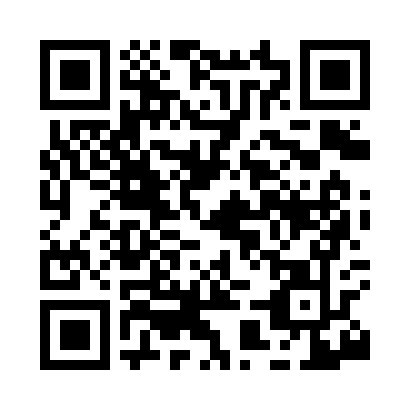 Prayer times for Rolfe, Iowa, USAMon 1 Jul 2024 - Wed 31 Jul 2024High Latitude Method: Angle Based RulePrayer Calculation Method: Islamic Society of North AmericaAsar Calculation Method: ShafiPrayer times provided by https://www.salahtimes.comDateDayFajrSunriseDhuhrAsrMaghribIsha1Mon3:585:441:225:269:0010:462Tue3:595:441:225:279:0010:463Wed4:005:451:235:279:0010:454Thu4:005:461:235:279:0010:455Fri4:015:461:235:278:5910:446Sat4:025:471:235:278:5910:437Sun4:035:481:235:278:5910:438Mon4:045:481:235:278:5810:429Tue4:055:491:235:278:5810:4110Wed4:075:501:245:278:5710:4011Thu4:085:511:245:278:5710:3912Fri4:095:511:245:278:5610:3813Sat4:105:521:245:278:5510:3714Sun4:115:531:245:278:5510:3615Mon4:135:541:245:268:5410:3516Tue4:145:551:245:268:5410:3417Wed4:155:561:245:268:5310:3318Thu4:165:561:245:268:5210:3219Fri4:185:571:245:268:5110:3020Sat4:195:581:255:268:5010:2921Sun4:215:591:255:258:5010:2822Mon4:226:001:255:258:4910:2623Tue4:236:011:255:258:4810:2524Wed4:256:021:255:258:4710:2425Thu4:266:031:255:248:4610:2226Fri4:286:041:255:248:4510:2127Sat4:296:051:255:248:4410:1928Sun4:316:061:255:238:4310:1829Mon4:326:071:255:238:4210:1630Tue4:346:081:255:238:4010:1531Wed4:356:091:245:228:3910:13